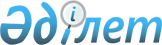 Об определении мест для размещения агитационных печатных материалов для всех кандидатов на территории Жамбылского районаПостановление Жамбылского районного акимата Жамбылской области от 24 февраля 2015 года № 87. Зарегистрировано Департаментом юстиции Жамбылской области 6 марта 2015 года № 2553
      Сноска. Заголовок –в редакции постановления акимата Жамбылского района Жамбылской области от 11.12.2023 №713 (вводится в действие после дня его первого официального опубликования).
      В соответствии с пунктом 6 статьи 28 Конституционного закона Республики Казахстан "О выборах в Республике Казахстан", акимат Жамбылского района ПОСТАНОВЛЯЕТ:
      Сноска. Преамбула–в редакции постановления акимата Жамбылского района Жамбылской области от 11.12.2023 №713 (вводится в действие после дня его первого официального опубликования).
      1. Исключен постановлением акимата Жамбылского района Жамбылской области от 11.12.2023 №713 (вводится в действие после дня его первого официального опубликования).
      2. Совместно с Жамбылской районной территориальной избирательной комиссией (по согласованию) определить места для размещения агитационных печатных материалов для всех кандидатов согласно приложению 2.
      3. Контроль за исполнением настоящего постановления возложить на руководителя аппарата акима района Е. Кыдыралыулы.
      4. Настоящее постановление вступает в силу со дня государственной регистрации в органах юстиции и вводится в действие по истечении десяти календарных дней со дня его первого официального опубликования.
      "СОГЛАСОВАНО"
      Председатель территориальной
      избирательной комиссии
      Жамбылского района
      Ж. Сариев
      24 февраля 2015 года  Помещения для встреч кандидатов с избирателями на договорной основе
      Сноска. Приложение 1 исключено постановлением акимата Жамбылского района Жамбылской области от 11.12.2023 №713 (вводится в действие после дня его первого официального опубликования). Места для размещения агитационных печатных материалов
для всех кандидатов
      Сноска. Приложение 2 - в редакции постановления акимата Жамбылского района Жамбылской области от 11.12.2023 №713 (вводится в действие после дня его первого официального опубликования).
					© 2012. РГП на ПХВ «Институт законодательства и правовой информации Республики Казахстан» Министерства юстиции Республики Казахстан
				
      Аким района

Р. Даулет
Приложение 1
к постановлению акимата
Жамбылского района
№ 87 от 24 февраля 2015 годаПриложение 2
к постановлению акимата
Жамбылского района
№ 87 от 24 февраля 2015 года
№
Места размещения агитационных печатных материалов
1
Село Аса, улица Абая №22, щит перед зданием коммунального государственного учреждения "Молодежный ресурсный центр" отдела внутренней политики акимата Жамбылского района.
2
Село Аса, улица Абая №102, щит перед зданием коммунального государственного казенного предприятия "Районный дом культуры" отдела культуры и развития языков акимата Жамбылского района Жамбылской области.
3
Село Аса, улица Толе би №106, щит перед зданием коммунального государственного учреждения "Средняя школа №1 отдела образования по Жамбылскому району Управления образования акимата Жамбылской области".
4
Село Рахат, улица Сейдахмет Айдарова №10, щит перед зданием коммунального государственного учреждения "Начальная школа Рахат отдела образования по Жамбылскому району Управления образования акимата Жамбылской области".
5
Село Айшабиби, улица Жибек жолы №114А, щит перед зданием сельского Дома культуры Айшабиби коммунального государственного казенного предприятия "Районный дом культуры" отдела культуры и развития языков акимата Жамбылского района Жамбылской области.
6
Село Каратау, улица Бауыржана Момышулы №11А, щит перед зданием коммунального государственного учреждения "Средняя школа имени Турара Рыскулова отдела образования по Жамбылскому району Управления образования акимата Жамбылской области".
7
Село Аулиеколь, улица Кербулак №17/1, щит перед зданием коммунального государственного учреждения "Начальная школа №5 отдела образования по Жамбылскому району Управления образования акимата Жамбылской области".
8
Село Бирлесу-Енбек, улица Абая № 84, щит перед зданием Бирлесу-Енбекского сельского клуба коммунального государственного казенного предприятия "Районный дом культуры" отдела культуры и развития языков акимата Жамбылского района Жамбылской области.
9
Село Шокай, улица Калии Рыскуловой щит перед домом №28А.
10
Село Акбулым, улица Дербис Болыс №35, щит перед учреждением "Сельское отделения почтовой связи Акбулым".
11
Село Бесагаш, улица Бейбитшилик щит перед домом №36А.
12
Село Турксиб, щит на пересечении улиц Рустембека Рустемова и Карамолды Калдыбекулы.
13
Село Гродиково, улица Акжол №7, щит перед зданием коммунального государственного учреждения "Средняя школа Гродеково отдела образования по Жамбылскому району Управления образования акимата Жамбылской области".
14
Село Гродиково, улица Акжол №88В, щит перед зданием Гродиковского сельского Дома культуры коммунального государственного казенного предприятия "Районный дом культуры" отдела культуры и развития языков акимата Жамбылского района Жамбылской области.
15
Село Кызылдихан, улица Абая №1, щит перед зданием коммунального государственного учреждения "Начальная школа №4 отдела образования по Жамбылскому району Управления образования акимата Жамбылской области".
16
Село Ерназар, улица Абдихайма №46, щит перед коммунальным государственным учреждением "Аппарат акима Ерназарского сельского округа".
17
Село Шайкорык, улица Сихымбай баба №16, щит перед зданием сельского клуба Шайкорык коммунального государственного казенного предприятия "Районный дом культуры" отдела культуры и развития языков акимата Жамбылского района Жамбылской области.
18
Село Шайкорык, улица Райымбека Момбаева №21, щит перед зданием коммунального государственного учреждения "Средняя школа Шайкорык отдела образования по Жамбылскому району Управления образования акимата Жамбылской области".
19
Село Коныртобе, улица Виноградная №7, щит перед зданием коммунального государственного учреждения "Начальная школа Коныртобе отдела образования по Жамбылскому району Управления образования акимата Жамбылской области".
20
Село Капал, улица Турара Рыскулова №22, щит перед зданием коммунального государственного учреждения "Начальная школа Капал отдела образования по Жамбылскому району Управления образования акимата Жамбылской области".
21
Село Шакен Ниязбеков, улица Жантели №25, щит перед зданием коммунального государственного учреждения "Средняя школа имени Азимбека Исмаилова отдела образования по Жамбылскому району Управления образования акимата Жамбылской области".
22
Село Тастобе, улица Турара Рыскулова №22, щит перед зданием Тастобинского сельского клуба коммунального государственного казенного предприятия "Районный дом культуры" отдела культуры и развития языков акимата Жамбылского района Жамбылской области.
23
Село Еңбек, улица Динмухамеда Кунаева №1, щит перед зданием коммунального государственного учреждения "Средняя школа Енбек отдела образования по Жамбылскому району Управления образования акимата Жамбылской области".
24
Село Жамбыл, улица Актобе №2Г, щит перед зданием коммунального государственного учреждения "Средняя школа имени Жамбыла отдела образования по Жамбылскому району Управления образования акимата Жамбылской области".
25
Село Костобе, улица Оразгали Турсынбаева №23, щит перед зданием коммунального государственного учреждения "Начальная школа Костобе отдела образования по Жамбылскому району Управления образования акимата Жамбылской области".
26
Село Сулутор, улица Куттыбека Пиримкулова №12Б, щит перед учреждением "Сельское отделения почтовой связи Пригородный"
27
Село Каракемер, улица Кушербая Асанулы №23, щит перед зданием Каракемерского сельского клуба коммунального государственного казенного предприятия "Районный дом культуры" отдела культуры и развития языков акимата Жамбылского района Жамбылской области.
28
Село Кумтиын, улица Салема Смаилулы №1Г, щит перед зданием коммунального государственного учреждения "Средняя школа №2 отдела образования по Жамбылскому району Управления образования акимата Жамбылской области".
29
Село Кызылкайнар, улица Байдибек ата №20, щит перед коммунальным государственным учреждением "Аппарат акима Кызылкайнарского сельского округа".
30
Село Жасоркен, улица Сейткасым Туралиева №21, щит перед зданием коммунального государственного учреждения "Средняя школа имени Мухтара Ауэзова отдела образования по Жамбылскому району Управления образования акимата Жамбылской области".
31
Село Бектобе, улица Жамбыла №119, щит перед зданием коммунального государственного учреждения "Средняя школа имени Амангельды отдела образования по Жамбылскому району Управления образования акимата Жамбылской области".
32
Село Кызылшарык, улица Жамбыла щит перед домом №140.
33
Село Байтерек, улица Орынбасара Суйинбайулы №11, щит перед зданием коммунального государственного учреждения "Начальная средняя школа имени Ыбырая Алтынсарина отдела образования по Жамбылскому району Управления образования акимата Жамбылской области".
34
Село Орнек, улица Бекбенбета Абильдаулы №37, щит перед зданием сельского клуба Орнек коммунального государственного казенного предприятия "Районный дом культуры" отдела культуры и развития языков акимата Жамбылского района Жамбылской области.
35
Станция Жума, улица Коктобе №11, щит перед зданием коммунального государственного учреждения "Начальная средняя школа Жума отдела образования по Жамбылскому району Управления образования акимата Жамбылской области".
36
Село Ащыбулак, улица Ислама Елубаева №36, щит перед зданием сельского клуба Ащыбулак коммунального государственного казенного предприятия "Районный дом культуры" отдела культуры и развития языков акимата Жамбылского района Жамбылской области.
37
Село Шайдана, улица Сарсенби Копбергенова №6, щит перед зданием коммунального государственного учреждения "Начальная школа Шайдана отдела образования по Жамбылскому району Управления образования акимата Жамбылской области".
38
Село Жалпактобе, улица Болашак №6, щит перед зданием коммунального государственного учреждения "Средняя школа имени Валерия Чкалова отдела образования по Жамбылскому району Управления образования акимата Жамбылской области".
39
Село Жалпактобе, улица Юнчи №7, щит перед спортивным комплексом "БМ".
40
Село Тогызтарау, улица Жамбыла №5А, щит перед зданием сельского клуба Тогызтарауского коммунального государственного казенного предприятия "Районный дом культуры" отдела культуры и развития языков акимата Жамбылского района Жамбылской области.
41
Село Кумсуат, улица Ордабаева Сметильда щит перед домом №7.
42
Село Жана откел, улица Жумана Садыкова №25Б, щит перед зданием коммунального государственного учреждения "Основная школа имени Александра Матросова отдела образования по Жамбылскому району Управления образования акимата Жамбылской области".